What to do todayYou will use the Story Planner you produce today in the lesson tomorrow1. Story timeRe-open https://www.youtube.com/watch?v=-9FZqX1CBqE and listen again to the story of Handa’s Hen. In which continent does Handa live? Africa.2. Describing wordsLook at the Animal Pictures and at the list of Akeyo’s Animal Descriptions.Read each descriptive phrase aloud.Suggest other good describing words you could use for each of the animals. What words could you use for the spoonbills and the chicks?3. Plan a new version of Handa’s Hen You are going to plan and write a new version of Handa’s Hen. Today you will plan your story.Use the Story Planner and look at the pictures of Handa and Akeyo’s African Animals. Keep filling in the Story Planner with your ideas, giving really good describing words for each animal.Decide where Handa’s missing animal was finally found.Now try this Fun-Time ExtraPlay a game of Describing I Spy with the picture from the book.List some animals you know. Find out what their offspring are called – cats/kittens, dogs/puppies etc.Animal Pictures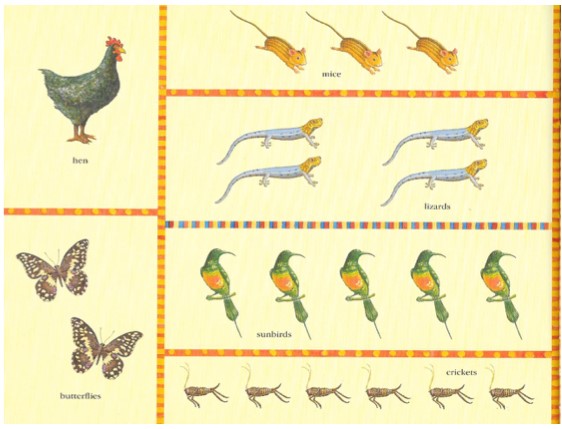 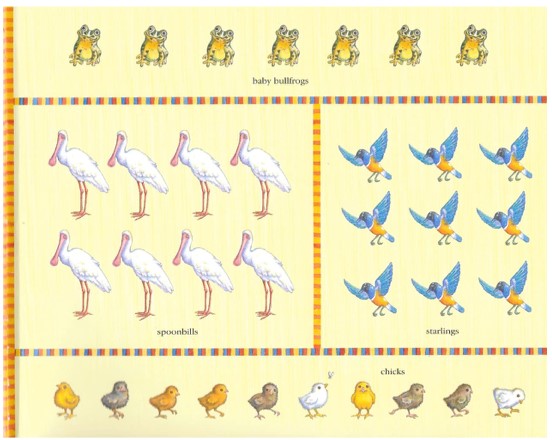 Akeyo’s Animal DescriptionsHow to use the story plannerCarefully read the Story Planner and begin by deciding what missing pet Handa will search for. A mouse, a hamster, a cat, etc. Fill in the box, using describing words for the pet: a stripy grey cat.Now look at the pictures of Handa and Akeyo’s African Animals. Read each animal’s name and choose four different creatures that Handa will accidentally find as she searches for her lost pet.Keep filling in the Story Planner with your ideas, giving really good describing words for each animal you choose: tall spotty giraffes, huge fierce lions, etc.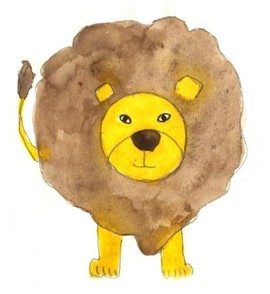 Decide where Handa’s missing animal was finally found (under a tall tree)... and what little things she found with it!Story PlannerHanda’s _________________Handa and Akeyo’s African AnimalsDescribing I Spy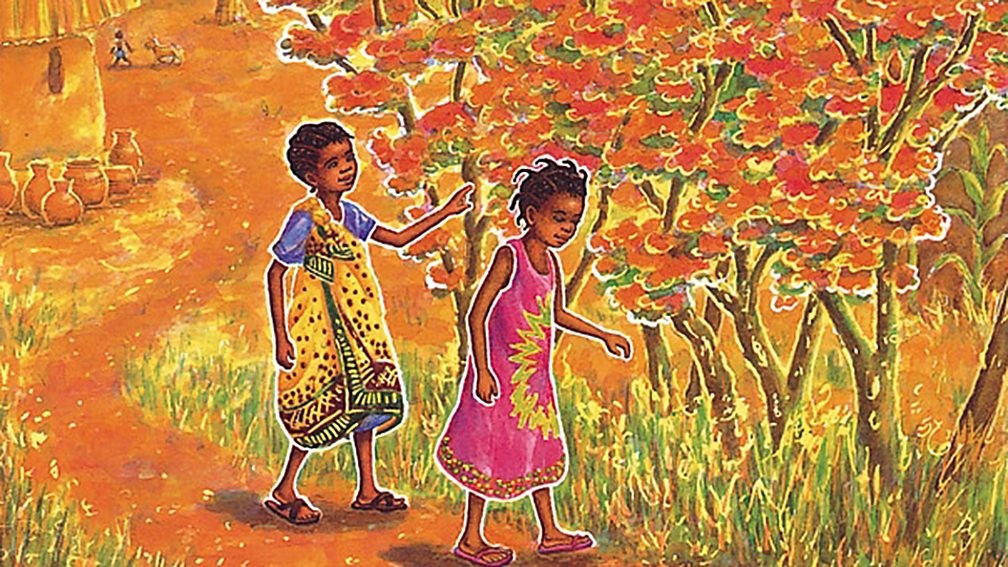 What can you see in the picture?Animals and their YoungAkeyo’s descriptive phrasesOther words you could use to describe the animalsfluttery butterfliesbutterfliesstripy micemicelittle lizardslizardsbeautiful sunbirdssunbirdsjumpy cricketscricketsbaby bullfrogsbullfrogsshiny starlingsstarlings                                                                                                                                                                                                                     spoonbills                                                                                                                                                                                                                     spoonbills  chicks  chicksWhat pet did Handa lose?Which animals did Handa see as she went looking for her pet?oneWhich animals did Handa see as she went looking for her pet?twoWhich animals did Handa see as she went looking for her pet?threeWhich animals did Handa see as she went looking for her pet?fourWhere did Handa find her lost pet?What did Handa find with her lost pet!?five rhinocerus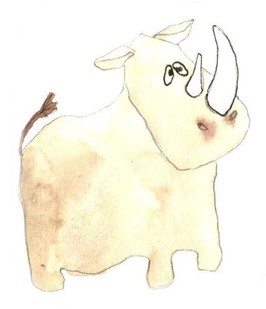 hippopotamus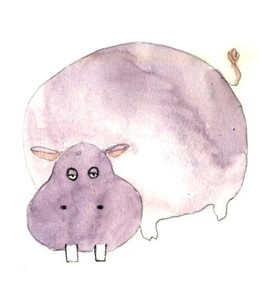 giraffe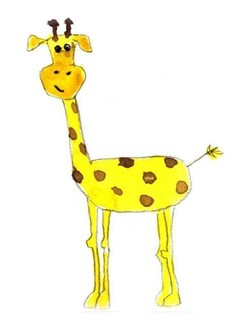 ostrich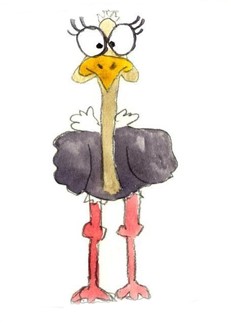 crocodile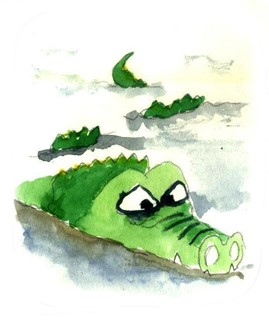 snake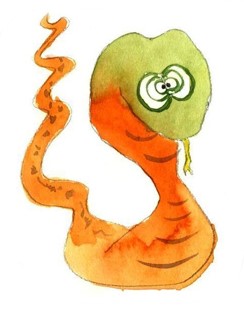 zebra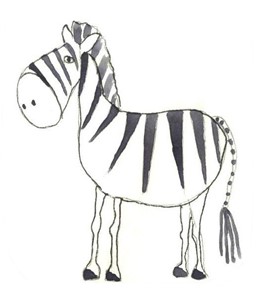 lionIf you prefer, choose some different animals of your own.AnimalWhat their young ones are calledcatkitten